Муниципальное бюджетное дошкольное образовательное учреждение МБДОУ «Детский сад №33»Краткосрочный проект(Старшая группа)        Мой город, моя странаВыполнила: Тевкина Олеся Алексеевна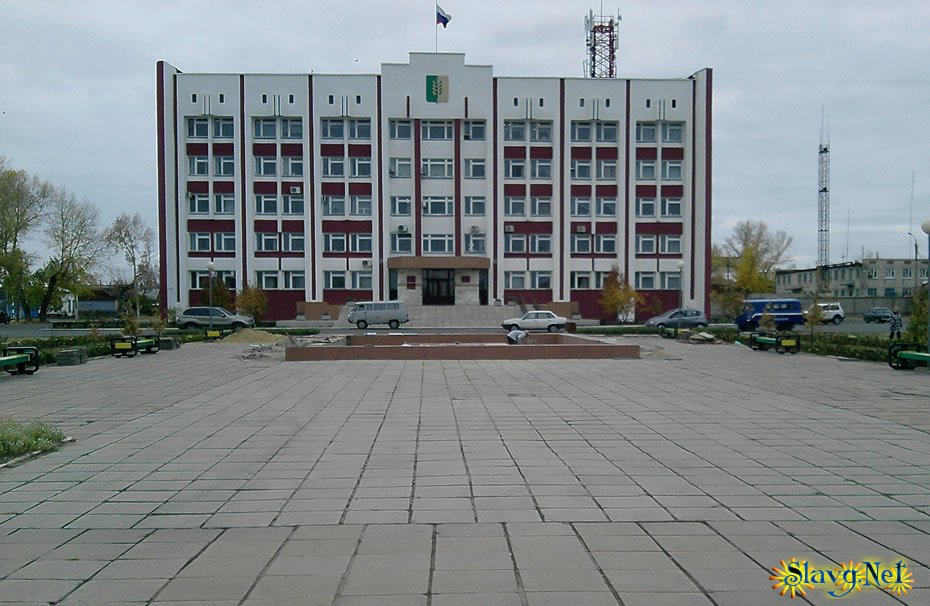 Славгород 2015        Мой город, моя странаВыполнила: Тевкина Олеся АлексеевнаСлавгород 2015Актуальность темы:Цель проектаЗадачи: Участники проектаВид проекта«Воспитание любви к родному краю, к родной культуре, к родному городу, к родной речи – задача первостепенной важности, и нет необходимости это доказывать. Но как воспитать эту любовь? Она начинается с малого – с любви к своей семье, к своему дому. Постоянно расширяясь, эта любовь к родному переходит в любовь к своему государству, к его истории, к его прошлому и настоящему, а затем ко всему человечеству» - писал Д.С. Лихачев. Воспитание патриотических и гражданских чувств, чувства любви к Родине, родному краю; развитие способностей к практическому и умственному экспериментированию, речевому планированию, логическим операциям.Дать знания детям о родном городе: история, символика, достопримечательности, промышленные объекты, их вред и польза, экологическая ситуация в городе.Знакомить с именами тех, кто основал и прославил город.Расширить знание детей о флоре и фауне родного края.Воспитывать любовь к родному городу, краю, умению видеть прекрасное, гордится им.Формировать экологическую культуру у детей и их родителей, желание принимать участие в проведении мероприятий по охране окружающей среды.  дети, воспитатель.   Познавательный, групповой.Сроки реализации                26.10ю2015 по 30.10.2015.Проблема                               Дети мало знают о родном городе.Формы и методы реализации проектаБеседы, рассматривание карты города, рассматривание иллюстраций, чтение стихов о Славгороде;Аппликация «Флаг России»;Игровая деятельность:Д/и: «Мой адрес», «Для чего предназначено это здание?», «Транспорт на улицах нашего города», «Кому что нужно для работы?».С/р игры: «Путешествие по городу», «Экскурсоводы», «Аптека».Рисование на тему: «Я люблю свой город», «Транспотрт».оформление альбомов «Моя семья, где мы живем».Вывод: мы  сформировали   у детей представлений о родном городе, об основных архитектурных сооружениях, памятниках, определяющих облик города; Умение видеть красоту родного города, радоваться ей и беречь;Умение ориентироваться по карте-схеме города.Закрепление знаний детьми домашнего адреса, местонахождения детского сада.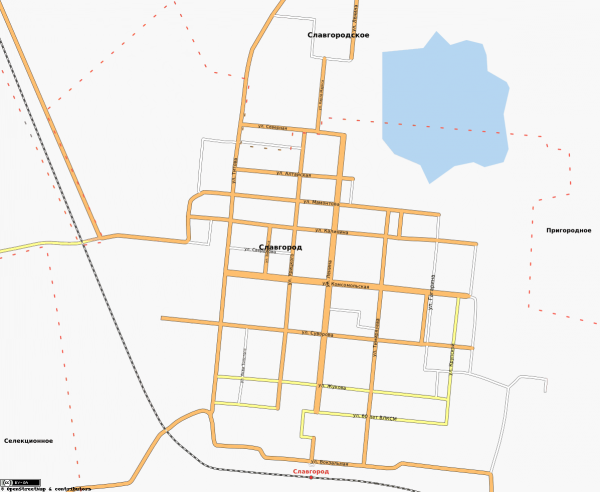 Сроки реализации                26.10ю2015 по 30.10.2015.Проблема                               Дети мало знают о родном городе.Формы и методы реализации проектаБеседы, рассматривание карты города, рассматривание иллюстраций, чтение стихов о Славгороде;Аппликация «Флаг России»;Игровая деятельность:Д/и: «Мой адрес», «Для чего предназначено это здание?», «Транспорт на улицах нашего города», «Кому что нужно для работы?».С/р игры: «Путешествие по городу», «Экскурсоводы», «Аптека».Рисование на тему: «Я люблю свой город», «Транспотрт».оформление альбомов «Моя семья, где мы живем».Вывод: мы  сформировали   у детей представлений о родном городе, об основных архитектурных сооружениях, памятниках, определяющих облик города; Умение видеть красоту родного города, радоваться ей и беречь;Умение ориентироваться по карте-схеме города.Закрепление знаний детьми домашнего адреса, местонахождения детского сада.